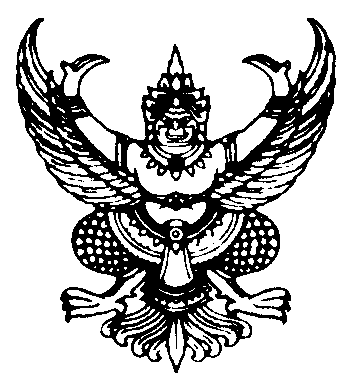 ที่ มท ๐๘๐๘.๒/ว	    กรมส่งเสริมการปกครองท้องถิ่น	     ถนนนครราชสีมา เขตดุสิต กทม. ๑๐๓๐๐						     กันยายน  2562	                          เรื่อง   การกันเงินไว้เบิกเหลื่อมปีและการขยายเวลาเบิกจ่ายเงิน กรณีอยู่ระหว่างกระบวนการอุทธรณ์ตามพระราชบัญญัติ	การจัดซื้อจัดจ้างและการบริหารพัสดุภาครัฐ พ.ศ. 2560เรียน  ผู้ว่าราชการจังหวัด ทุกจังหวัดอ้างถึง 	1. หนังสือกระทรวงการคลัง ที่ กค 0402.5/ว 76 ลงวันที่ 25 กรกฎาคม 2562	 	2. หนังสือกรมส่งเสริมการปกครองท้องถิ่น ที่ มท 0808.2/ว 3145 ลงวันที่ 8 สิงหาคม 2562สิ่งที่ส่งมาด้วย  สำเนาหนังสือกระทรวงการคลัง ด่วนที่สุด ที่ กค ๐๔๐2.5/ว 94 ลงวันที่ 29 สิงหาคม 2562	ตามที่กรมส่งเสริมการปกครองท้องถิ่นแจ้งว่า กระทรวงการคลังแจ้งแนวทางการกันเงินไว้เบิกเหลื่อมปีงบประมาณซึ่งอยู่ระหว่างกระบวนการอุทธรณ์ตามกฎหมายว่าด้วยการจัดซื้อจัดจ้างและการบริหารพัสดุภาครัฐ โดยให้จังหวัดแจ้งองค์กรปกครองส่วนท้องถิ่นถือปฏิบัติตามหนังสือกระทรวงการคลัง ที่ กค 0402.5/ว 76 ลงวันที่ 25 กรกฎาคม 2562 เรื่อง การกันเงินไว้เบิกเหลื่อมปีและการขยายเวลาเบิกจ่ายเงิน กรณีอยู่ระหว่างกระบวนการอุทธรณ์ตามกฎหมายว่าด้วยการจัดซื้อจัดจ้างและการบริหารพัสดุภาครัฐ ขอกันเงินไว้เบิกเหลื่อมปีและขอขยายเวลาเบิกจ่ายเงิน กรณีอยู่ระหว่างกระบวนการอุทธรณ์ตามกฎหมายว่าด้วยการจัดซื้อจัดจ้างและการบริหารพัสดุภาครัฐ และให้จังหวัดดำเนินการ บันทึกเอกสารสำรองเงินและคัดเลือกรายการ (List) เอกสารสำรองเงิน กรณีมีหนี้ผูกพัน ประเภทเอกสาร (CX) รายการที่ขอกันเงินไว้เบิกเหลื่อมปีและขอขยายเวลาเบิกจ่ายเงินในระบบ GFMIS ตามแนวทางปฏิบัติของกรมบัญชีกลาง และให้จัดส่งหนังสือพร้อมส่งข้อมูลดังกล่าว ทาง E-mail address ของ Jirapan@dla.go.th ภายในวันที่ 26 กันยายน 2562 เพื่อกรมส่งเสริมการปกครองท้องถิ่น จะได้ขอทำความตกลงกับกระทรวงการคลัง (Confirm) ผ่านระบบ GFMIS ได้ทันภายในวันทำการสุดท้ายของเดือนกันยายน 2562 ต่อไป หากไม่ได้รับเอกสารตามกำหนดจะถือว่าจังหวัดไม่ประสงค์จะกันเงินไว้เบิกเหลื่อมปีและขอขยายเวลาเบิกจ่ายเงินทำให้งบประมาณพับไป รายละเอียดปรากฏตามหนังสือที่อ้างถึง นั้น	กระทรวงการคลังแจ้งว่า เพื่อให้แนวทางปฏิบัติในการกันเงินไว้เบิกเหลื่อมปีและการขยายเวลาเบิกจ่ายเงิน กรณีอยู่ระหว่างกระบวนการอุทธรณ์ตามพระราชบัญญัติการจัดซื้อจัดจ้างและการบริหารพัสดุภาครัฐ พ.ศ. ๒๕๖๐ มีความถูกต้อง และสอดคล้องกับนิยามความหมายของคำว่า “หนี้” ตามพระราชบัญญัติวิธีการงบประมาณ พ.ศ. ๒๕๖๑ จึงเห็นสมควรยกเลิกหนังสือกระทรวงการคลัง ที่ กค 0402.5/ว 76 ลงวันที่ 25 กรกฎาคม 2562 เรื่อง การกันเงินไว้เบิกเหลื่อมปีและการขยายเวลาเบิกจ่ายเงิน กรณีอยู่ระหว่างกระบวนการอุทธรณ์ตามกฎหมายว่าด้วยการจัดซื้อจัดจ้างและการบริหารพัสดุภาครัฐ และกำหนดแนวทางปฏิบัติกรณีดังกล่าวขึ้นใหม่ โดยให้หน่วยงานของรัฐที่ได้ดำเนินการจัดซื้อจัดจ้างพัสดุและอยู่ระหว่างกระบวนการอุทธรณ์ตามกฎหมายว่าด้วยการจัดซื้อจัดจ้างและการบริหารพัสดุภาครัฐ สามารถกันเงินไว้เบิกเหลื่อมปีและขยายเวลาเบิกจ่ายเงินงบประมาณได้ โดยให้ดำเนินการดังนี้ /๑. ให้หน่วยงาน…			- 2 -	๑. ให้หน่วยงานของรัฐ ดำเนินการบันทึกเอกสารสำรองเงินกรณีมีหนี้ผูกพันประเภทเอกสาร CX ตามแนวทางปฏิบัติในการกันเงินไว้เบิกเหลื่อมปีและขยายเวลาเบิกจ่ายเงิน กรณีมีหนี้ผูกพัน (ประเภทเอกสาร CX) ตามสิ่งที่ส่งมาด้วย และให้ดำเนินการ List และ Confirm ในระบบ GFMIS ผ่านระบบ GFMIS Web Online ภายในวันที่ ๓๐ กันยายน ๒๕๖๒ เพื่อขอกันเงินไว้เบิกเหลื่อมปีและหรือขยายเวลาเบิกจ่ายเงินดังกล่าว 	๒. หน่วยงานดังกล่าวสามารถตรวจสอบผลการพิจารณาในข้อ ๑ ผ่านระบบ GFMIS หากได้รับอนุมัติให้กันเงินไว้เบิกเหลื่อมปีและหรือขยายเวลาเบิกจ่ายเงินและได้ลงนามในสัญญาจัดซื้อจัดจ้างพัสดุเรียบร้อยแล้ว ให้ดำเนินการแก้ไขการบันทึกรายการดังกล่าวจากเอกสารสำรองเงิน ประเภทเอกสาร CX เป็น PO ในระบบ GFMIS ให้แล้วเสร็จภายในวันทำการสุดท้ายของเดือนมีนาคม ๒๕๖๓ เพื่อให้สอดคล้องกับข้อเท็จจริง 	ดังนั้น กรมส่งเสริมการปกครองท้องถิ่นจึงขอยกเลิกหนังสือกรมส่งเสริมการปกครองท้องถิ่น ที่ มท 0808.2/ว 3145 ลงวันที่ 8 สิงหาคม 2562 เรื่อง การกันเงินไว้เบิกเหลื่อมปีและการขยายเวลาเบิกจ่ายเงิน กรณีอยู่ระหว่างกระบวนการอุทธรณ์ตามกฎหมายว่าด้วยการจัดซื้อจัดจ้างและการบริหารพัสดุภาครัฐ และให้จังหวัดถือปฏิบัติตามแนวทางการกันเงินไว้เบิกเหลื่อมปีและการขยายเวลาเบิกจ่ายเงิน กรณีอยู่ระหว่างกระบวนการอุทธรณ์ตามพระราชบัญญัติการจัดซื้อจัดจ้างและการบริหารพัสดุภาครัฐ พ.ศ. 2560 ตามหนังสือกระทรวงการคลัง ด่วนที่สุด ที่ กค 0402.5/ว 94 ลงวันที่ 29 สิงหาคม 2562 เรื่อง การกันเงินไว้เบิกเหลื่อมปีและการขยายเวลาเบิกจ่ายเงิน กรณีอยู่ระหว่างกระบวนการอุทธรณ์ตามพระราชบัญญัติการจัดซื้อจัดจ้างและการบริหารพัสดุภาครัฐ พ.ศ. 2560 โดยให้จังหวัดดำเนินการ ดังนี้	1. แจ้งองค์กรปกครองส่วนท้องถิ่นถือปฏิบัติตามหนังสือดังกล่าว	2. หากมีการกันเงินไว้เบิกเหลื่อมปีและการขยายเวลาเบิกจ่ายเงินกรณีดังกล่าว งบเงินอุดหนุน เงินอุดหนุนเฉพาะกิจ และงบกลาง ให้จังหวัดดำเนินการบันทึกเอกสารสำรองเงินและคัดเลือกรายการ (List) เอกสารสำรองเงิน กรณีมีหนี้ผูกพัน ประเภทเอกสาร (CX) รายการที่ขอกันเงินไว้เบิกเหลื่อมปีและขอขยายเวลาเบิกจ่ายเงินในระบบ GFMIS และให้จัดส่งหนังสือขอกันเงินไว้เบิกเหลื่อมปี ถึงกรมส่งเสริมการปกครองท้องถิ่น พร้อมส่งข้อมูลดังกล่าว ทาง E-mail address ของ Jirapan@dla.go.th โดยให้ใส่ชื่อ“จังหวัด....การกันเงินไว้เบิกเหลื่อมปีและการขยายเวลาเบิกจ่ายเงิน กรณีอยู่ระหว่างกระบวนการอุทธรณ์” เป็นหัวข้อเรื่อง ภายในวันที่ 26 กันยายน 2562 เพื่อกรมส่งเสริมการปกครองท้องถิ่น จะได้ขอทำความตกลงกับกระทรวงการคลัง (Confirm) ผ่านระบบ GFMIS ได้ทันภายในวันที่ 30 กันยายน 2562 ต่อไป หากไม่ได้รับเอกสารตามกำหนดจะถือว่าจังหวัดไม่ประสงค์จะกันเงินไว้เบิกเหลื่อมปีและขอขยายเวลาเบิกจ่ายเงิน ทำให้งบประมาณพับไป 	3. เมื่อได้รับอนุมัติให้กันเงินไว้เบิกเหลื่อมปีและหรือขยายเวลาเบิกจ่ายเงินและได้ลงนามในสัญญาจัดซื้อจัดจ้างพัสดุเรียบร้อยแล้ว ให้ดำเนินการแก้ไขรายการดังกล่าว โดยบันทึกเลขที่สัญญา วันที่ลงนาม วันที่ครบกำหนด ในระบบ GFMIS ให้แล้วเสร็จภายในวันทำการสุดท้ายของเดือนมีนาคม 2563 เพื่อให้สอดคล้องกับข้อเท็จจริง /ทั้งนี้ สามารถ...			- 3 -ทั้งนี้ สามารถดาวน์โหลดรายละเอียดการกันเงินไว้เบิกเหลื่อมปีและการขยายเวลาเบิกจ่ายเงิน กรณีอยู่ระหว่างกระบวนการอุทธรณ์ ตามพระราชบัญญัติการจัดซื้อจัดจ้างและการบริหารพัสดุภาครัฐ พ.ศ. 2560 ได้ตาม QR Code ท้ายหนังสือนี้	จึงเรียนมาเพื่อโปรดทราบและพิจารณาดำเนินการต่อไป	ขอแสดงความนับถือ	                       อธิบดีกรมส่งเสริมการปกครองท้องถิ่นสำนักบริหารการคลังท้องถิ่น กลุ่มงานการจัดสรรเงินอุดหนุนและพัฒนาระบบงบประมาณโทร./โทรสาร 0-2241-9040, ๐-๒๒๔๑-๙๐๔3, ๐-๒๒๔๑-๙๐๐๐ ต่อ ๑๕40ผู้ประสานงาน  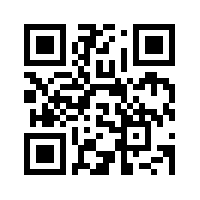 “องค์กรปกครองส่วนท้องถิ่นจัดบริการสาธารณะตามมาตรฐานไม่น้อยกว่าร้อยละ 70 ได้อย่างทั่วถึงเพื่อให้ประชาชนมีคุณภาพชีวิตที่ดี ภายในปี 2565”